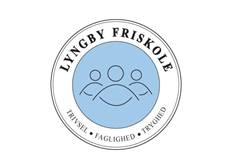 20.12.19Skoleåret 2019 - 2020UNDERVISNINGSMILJØVURDERINGIfølge lov om elevers og studerendes undervisningsmiljø skal der udarbejdes en skriftlig vurdering af det fysiske, psykiske og æstetiske undervisningsmiljø på uddannelsesstedet hvert tredje år.
Dette skal være med til at sætte fokus på undervisningsmiljøet og skabe en fælles dialog om og udvikling af undervisningsmiljøet.Kortlægning af undervisningsmiljøetI september 2019 har vi på Lyngby Friskole ladet elever fra 0.-10. klasse udfylde en miljøvurdering udarbejdet på baggrund af Dansk Center for Undervisningsmiljøs standardiserede undersøgelse, DCUM. Vores undersøgelse består af 18 spørgsmål. Denne er sammenholdt med den undersøgelse vi i november 2019 lavede i forbindelse med Udviklingsrådsmødet, hvor eleverne klassevis meldte tilbage til ledelsen og bestyrelsen med tiltag, aktiviteter eller andet, som de ønskede at beholde på skolen, samt forslag til nye tiltag eller ændringer i hverdagen. Der er taget udgangspunkt i begge undersøgelser ved vores vurdering af undervisningsmiljøet. Sideløbende med undersøgelsen er skolen tilmeldt klassetrivsel.dk, hvor klasselærerne efter behov laver undersøgelser af de enkelte klassers trivsel som supplement til de daglige observationer. Sidstnævnte indgår dog ikke i denne undervisningsmiljøvurdering.I skoleåret 2019 – 2020 har en af skolens lærere fået tildelt timer som trivselspilot. Forhold til kammerater og lærereEt sammendrag af undersøgelsen på Lyngby Friskole giver et klart indtryk af, at der er stor generel tilfredshed med skolen, klassen og kammeraterne. Størstedelen giver udtryk for, at de har gode venner i deres klasse. Det bedste resultat finder vi på spørgsmålet om, hvor glade eleverne er for deres klasse. Her svarer 96%, at de er glade for deres klasse. Gennemgående er besvarelserne på spørgsmål omhandlende skolen, klassen eller kammeraterne besvaret med ml. 89-96% positive tilkendegivelser.Timerne og undervisningenEleverne udtrykker bred enighed om, at er der god koncentration i timerne og at eleverne er gode til at hjælpe hinanden. Omtrent halvdelen af eleverne mener ikke, at de har medbestemmelse i forhold til undervisningens indhold, og selvom undervisningen selvfølgelig er lærerstyret, er dette et område, vi vil tage et ekstra blik på, da medbestemmelse er med til at højne motivationen for arbejdet. I undersøgelsen i forbindelse med Udviklingsrådsmødet gjorde flere klasser opmærksom på, at de er meget glade for kulturdagene og de aktiviteter og ture, klasserne er på i den forbindelse.Fysiske rammerTendensen er, at eleverne er tilfredse med klasseværelserne, hvor der inden for de sidste par år er blevet indkøbt nye borde og stole til flere klassetrin. Adspurgt om toiletforhold oplever tæt på ¾ af eleverne at der er toiletter nok på skolen, ligesom over halvdelen er tilfredse med rengøringen på skolen. Ser vi på besvarelserne omkring indeklimaet svarer 93% at der er god belysning i klasserne, men ift. temperatur og luften i klassen fordeler besvarelserne sig overvejende i den negative ende.  VelbefindendeDer er fra skolens side meget fokus på, at alle børn har nogen at lege med i pauserne. Vi har for 4 år siden indført legepatrulje bestående af elever fra 6. årgang. Legepatruljen har til opgave at tilrettelægge lege og aktiviteter i salen for skolens mindste elever (0. – 3. årgang). Legepatruljen er en fortsat stor succes og bliver nævnt på alle årgange som et tiltag, der ønskes beholdt.Generelt fortæller svarene omkring velbefindende og koncentrationsevne os, at langt de fleste er gode til at koncentrere sig i timerne og forholdsvist hurtigt genfinder koncentration ved forstyrrelser. KonklusionUndersøgelserne viser os, at eleverne generelt trives og er glade for deres skole. Dog har vi den indstilling, at et enkelt barn, som tilkendegiver mistrivsel i form af manglende kammerater eller utryghed, er et barn for meget. Derfor gennemgås klasserne 1-2 gange om året på klassekonferencer, hvor alle lærere om en klasse gennemgår hver enkelt elev med ledelsen mht. at sikre social trivsel og faglig udvikling.I forhold til undervisningen viser begge undersøgelser, at eleverne er generelt tilfredse med indholdet – især i forhold til kulturdagene, som skolen udskiller sig med. Medbestemmelse i undervisningen har vores fokus, da vi her scorer lavt.Ligeledes vil vi gerne efterkomme elevernes ønske om en opdatering af legepladserne, men da vi står foran en byggeproces – vi skal have ny SFO og klasselokaler til indskolingen – vil dette være noget vi fokuserer på, når nybyggeriet står færdigt i efteråret 2020.Opmærksomhedspunkter til konklusion og anbefalinger:General god trivselTrivsel skal fortsat være et vigtig opmærksomhedspunkt for det pædagogiske personale ElevinddragelseLærerene skal være opmærksomme på at inddrage eleverne mere 